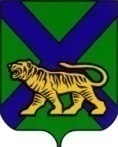 ТЕРРИТОРИАЛЬНАЯ ИЗБИРАТЕЛЬНАЯ КОМИССИЯ ПАРТИЗАНСКОГО РАЙОНАРЕШЕНИЕс. Владимиро-Александровское     
     
Об исключении из резерва составов участковых комиссий              Флигинских Ольги Анатольевны                                    № 278/1269      Рассмотрев поступившее в письменной форме заявление  Флигинских Ольги Анатольевны, на основании  подпункта 1 части 6 статьи 32 Избирательного кодекса Приморского края, подпункта «а» пункта 24 Порядка формирования резерва составов участковых комиссий и назначения нового члена участковой комиссии из резерва составов участковых комиссий, утвержденного постановлением ЦИК России от 5 декабря 2012 года № 152/1137- 6 (с изменениями на 1 ноября 2017 года), территориальная избирательная комиссия Партизанского районаРЕШИЛА: 1. Исключить из резерва составов участковых комиссий территориальной избирательной комиссии Партизанского района Флигинских Ольгу Анатольевну, в связи  с поступившим  заявлением.   2. Направить настоящее решение для размещения на официальных сайтах Избирательной комиссии Приморского края и администрации Партизанского муниципального района в разделе «Территориальная избирательная комиссия Партизанского района» в информационно-телекоммуникационной сети «Интернет».Председатель  комиссииЖ.А. ЗапорощенкоСекретарь     комиссииТ.И. Мамонова